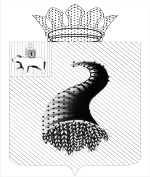 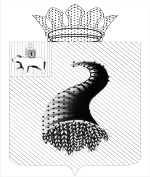 АДМИНИСТРАЦИЯ БЫРМИНСКОГО СЕЛЬСКОГО ПОСЕЛЕНИЯКУНГУРСКОГО  МУНИЦИПАЛЬНОГО  РАЙОНАПОСТАНОВЛЕНИЕ27.09.2013                                                                                                                 № 104О внесении дополнений в постановление администрации Бырминского сельского поселения от 25.06.2012 г. № 50 «Об утверждении перечней услуг»На основании Федерального закона от 27 июля 2010 года № 210 – ФЗ «Об организации предоставления государственных и муниципальных услуг»Администрация Бырминского сельского поселения ПОСТАНОВЛЯЕТ:1.Внести дополнения в перечень муниципальных услуг, предоставляемых органами местного самоуправления.;2.Включить в перечень следующие муниципальные услуги:2.1.Осущевствление нотариальных действий, в том числе удостоверение подлинности копии, подписи, оформление доверенности, завещания.2.2. Осуществление муниципального жилищного контроля на территории Бырминского  сельского поселения3.Контроль за исполнением данного постановления возложить на на специалиста поселения О.Ю. Пастухову.И.о. главы администрации                                                                  Х.М. МагавыевБырминского сельского поселения